VAJA 6 – 3. razred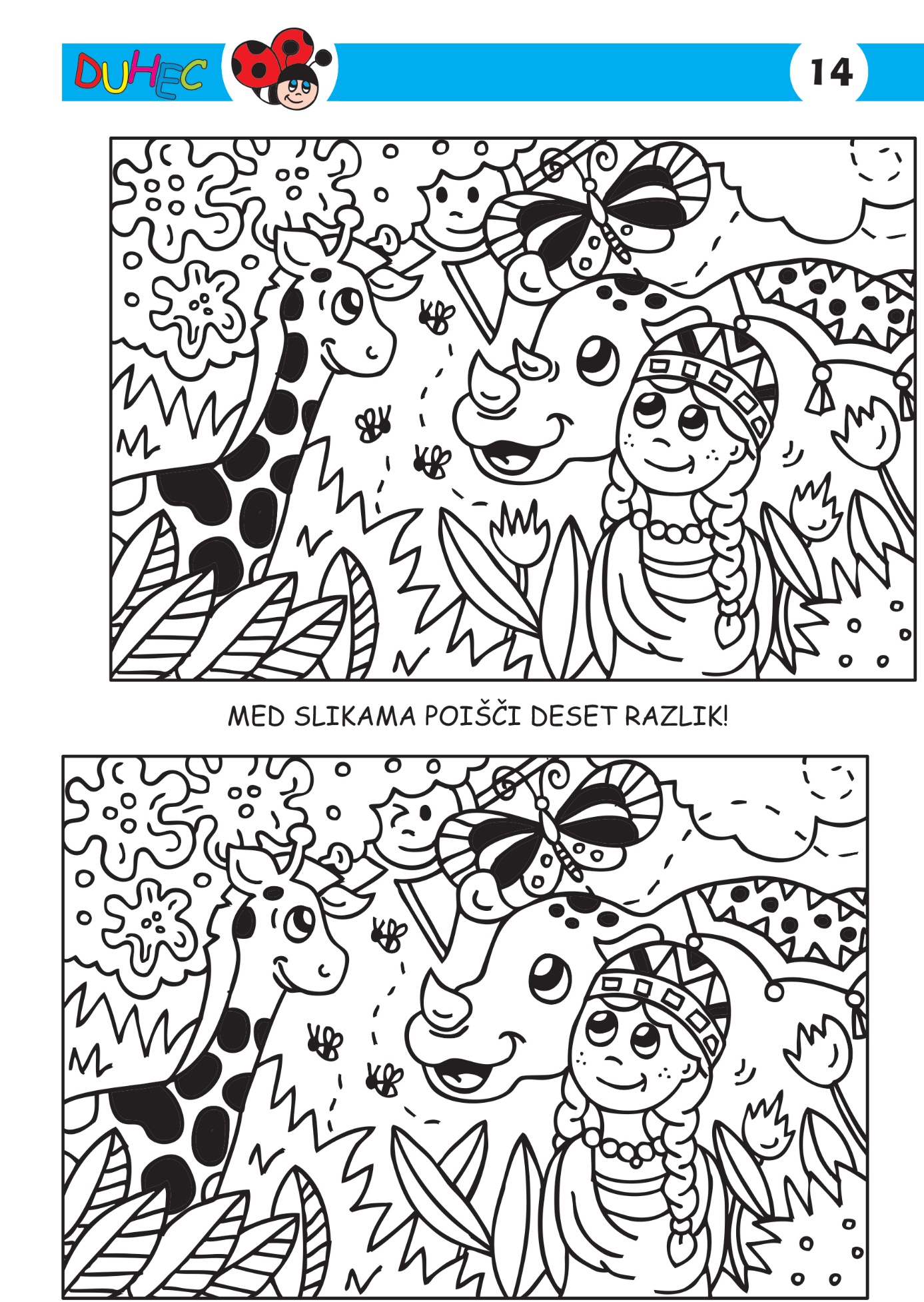 